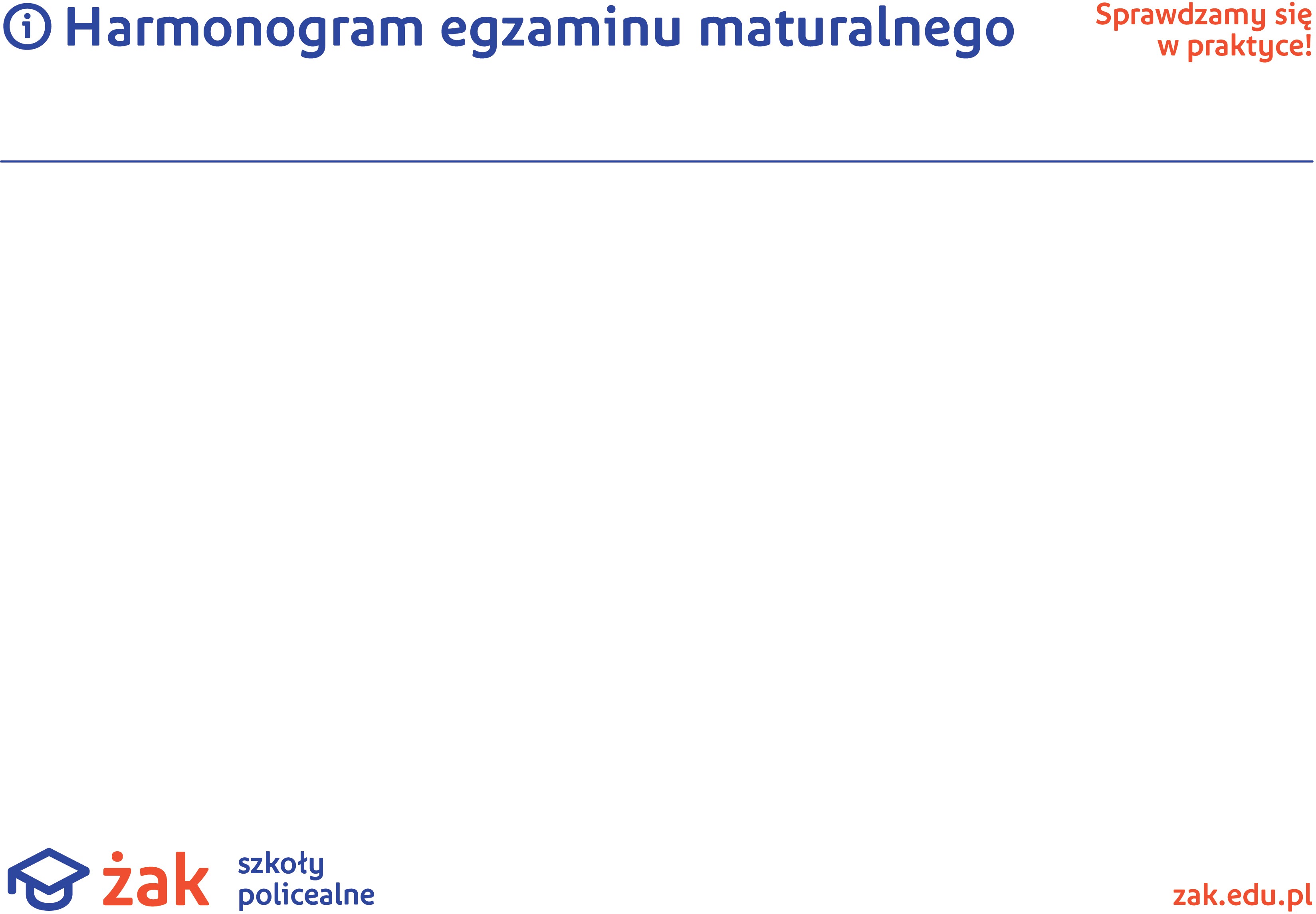 Liceum Ogólnokształcące dla Dorosłych ŻAK w LEGIONOWIEDATAUWAGIDATAGODZINA 9.00ADRES EGZAMINOWANIAGODZINA 14.00ADRES EGZAMINOWANIAUWAGI4 maja 2022Język polski PPul. Józefa Piłsudskiego 3, Sala F5 maja 2022Matematyka PPul. Józefa Piłsudskiego 3, Sala F6 maja 2022Język angielski PPul. Józefa Piłsudskiego 3, Sala FJęzyk niemiecki PPul. Józefa Piłsudskiego 3, Sala F6 maja 2022Język rosyjski PPul. Józefa Piłsudskiego 3, Sala F9 maja 2022Język angielski PRul. Reymonta 13 , sala 210 maja 2022Język polski PRul. Reymonta 13 , sala 211 maja 2022Matematyka PRul. Reymonta 13 , sala 212 maja 2022Biologia PRul. Reymonta 13 , sala 2Język rosyjski PRul. Reymonta 13 , sala 213 maja 2022WOS PRul. Reymonta 13 , sala 2Język niemiecki PR ul. Reymonta 13 , sala 216 maja 2022Chemia PRul. Reymonta 13 , sala 2      17 maja 2022Historia PRul. Reymonta 13 , sala 2      18 maja 2022Geografia PRul. Reymonta 13 , sala 2      19 maja 2022      20 maja 2022